Ref: 40/2019ASSUNTO: SOLICITO AO SENHOR PREFEITO CARLOS NELSON BUENO, ATRAVÉS DA SECRETARIA DE OBRAS, HABITAÇÃO E SERVIÇOS, INFORMAÇÕES SOBRE QUANDO SERÁ REALIZADA A OPERAÇÃO DE DEDETIZAÇÃO POR MEIO DE TERMONEBULIZAÇÃO E DESRATIZAÇÃO DA REDE COLETORA DE ESGOTO E GALERIAS PLUVIAIS DO MUNICÍPIO, MOGI MIRIM/SP. DESPACHO: SALA DAS SESSÕES ______/_______/_____PRESIDENTE DA MESAREQUERIMENTO Nº               DE 2019SENHOR PRESIDENTE,SENHORES VEREADORES E SENHORAS VEREADORAS              Fomos procurados por moradores de todas as localidades da cidade, os quais solicitaram informações sobre a operação de dedetização por meio de termonebulização e desratização da rede coletora de esgoto e galerias pluviais do município.           Segundo as alegações, nossa cidade está infestada de ratos e baratas, o que traz insegurança para quem reside na região, atraindo animais e insetos peçonhentos, causando medo e insegurança em toda a população. Quando esse serviço era praticado na cidade, não havia a proliferação desenfreada de pernilongos e insetos dentro das residências. Face o exposto, surge a necessidade de responder à população sobre quando tal serviço será executado, se já há previsão orçamentária, empresa contratada e uma data reservada para a operação.Requeiro, na forma regimental, e depois de ouvido o Douto Plenário desta Casa, que seja oficiado ao Excelentíssimo Senhor Prefeito Municipal Arquiteto Carlos Nelson Bueno, através da Secretarias de Obras e Serviços, para que informe sobre quando será realizada a operação de dedetização por meio de termonebulização e desratização da rede coletora de esgoto e galerias pluviais de Mogi Mirim/SP.Sala das Sessões “Vereador Santo Rotolli”, aos 21 de novembro de 2019Vereador Bacharel em Direito Orivaldo Aparecido Magalhães(Magalhães da Potencial)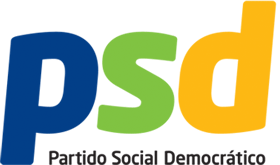 